Name ______________________________________		Period ________End Table Plan of Procedure #8Attaching D-Ring into End TableGet your D-Ring and Table.Measure the distance between Rabbet Joints near the back legs of your table.  You need to measure from the inside of each rabbet joint.  Write down that measurement on you D-Ring.Use the PANEL SAW to trim off 1/8” to 1/4” off one end of your D-Ring.  Make sure to cut the side that has the END GRAIN showing.Use the TABLE SAW to cut your D-ring to the length that you measured between the rabbet joints.  You wrote this measurement on your D-Ring.Check to see if the D-Ring fits into your table.  See Picture: 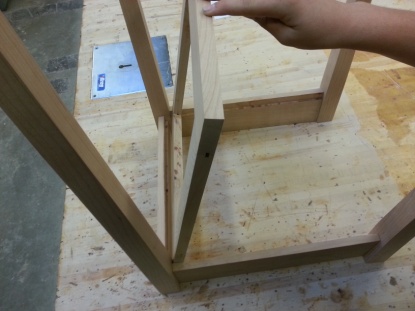 You will need to notch out the corners of your D-Ring where the Legs get in the way.  Place your D-Ring into each rabbet joint of your sides and back and mark a line where the D-Ring hits each leg.  See Pictures: 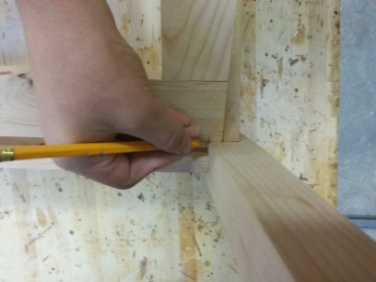 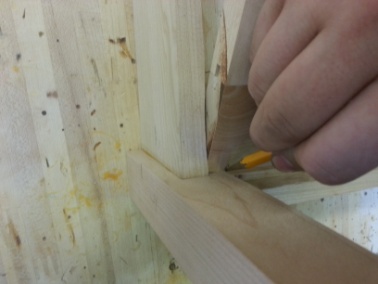 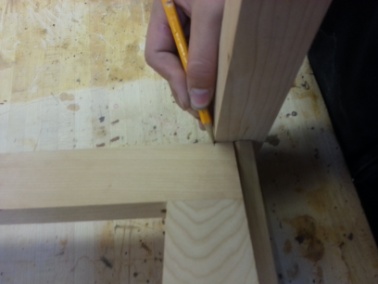 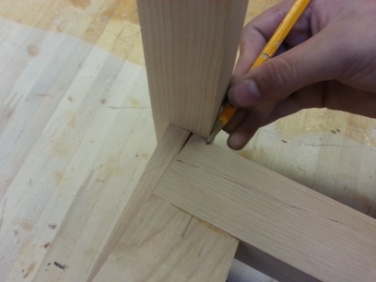 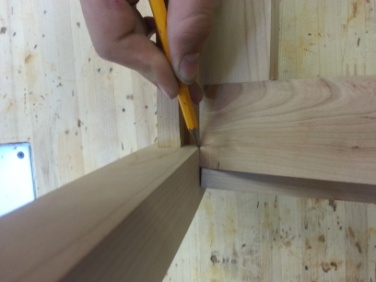 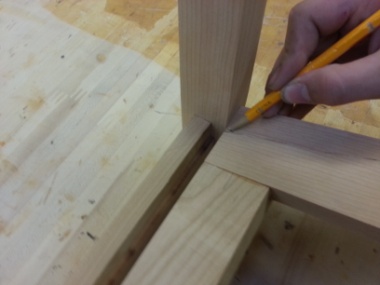  Extend your lines to have your marks meet.  Your D-Ring will look something like this:	 Use the BANDSAW to cut out each corner.  Be sure to leave your lines when cutting.  Check to see if your D-Ring fits into your table.  If not, then check to see which notch needs to be cut more.Once your D-Ring fits into your table you can glue and clamp it into place.Spread glue into each rabbet joint.  Be sure to spread the glue so it covers the entire rabbet joint.  Place your D-Ring into the table and use several HANDSCREW CLAMPS to clamp your D-Ring tight.Wipe up any excess glue before it dries.Teacher Signature ____________________________